Comprovante(s) dos Bens do Grupo Familiar (móveis e imóveis)ATENÇÃO: Se faz necessário comprovar a existência de bens materiais de todos os integrantes do grupo familiar que possuem bensO que se entende por bens materiais:- móveis: veículos (carro, moto, caminhão, trator, carretinha, outros)- Imóveis: casa, apartamento, terrenoDescrição: Apresentar Declaração de Bens (Anexo) declarando o patrimônio familiar e patrimônio empresarial (no caso de possuir empresa) e comprovante de financiamento, caso possua. Documentos a serem apresentados:  ORIENTAÇÕES PARA DECLARAR BENS (MÓVEIS E IMÓVEIS) PARA A CONCESSÃO DE BOLSAS DO PROGRAMA UNIEDU - 20211º passo: Preenchimento do cadastro no sistema UNIEDUNa tela do cadastroValor dos Bens do Grupo Familiar (móveis e imóveis)Colocar a soma dos valores de todos os bens do grupo familiar.Por exemplo:Mãe tem um carro em seu nome, pai tem a casa em seu nome. Colocar a soma dos dois.  Colocar o valor que já foi pago dos bensDívida com financiamentoSe o imóvel ou carro da família estiver financiado, deve ser declarado aqui a soma dos valores pagos mensais dos financiamentos.ONDE VOCÊ ENCONTRA ESTES ÍTENS: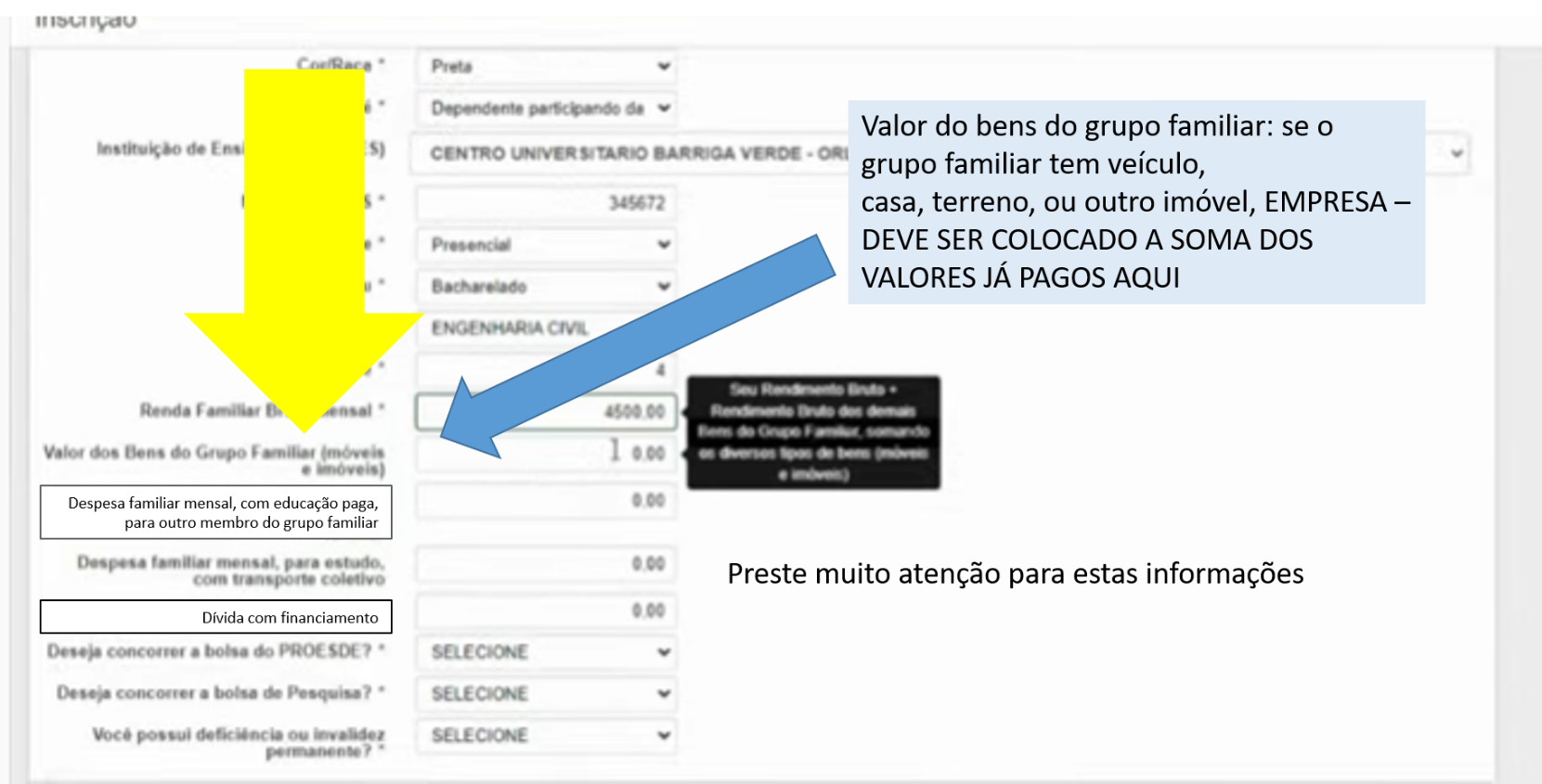 No questionário sócio econômicoSua moradia é:Opções de Resposta: “Própria ou cedida” ou “Alugada ou financiada”Se nesta questão você respondeu que mora de casa própria ou financiada, obrigatoriamente, você deve declarar o valor do bem material no campo de “valor dos bens”. Finalizando o questionário sócio econômico, preste atenção para o seguinte:VOCÊ PRECISA COMPROVAR QUE OS INTEGRANTES TEM OU NÃO TEM BENS MATERIAIS (MÓVEL OU IMÓVEL)Se for casa financiada: declarar o valor do imóvel que já foi pago até o momento e no item “dívida com financiamento” declarar o valor mensal que está sendo pago (se for o caso)2º passo: Anexar os documentos comprobatórios no sistema uniedu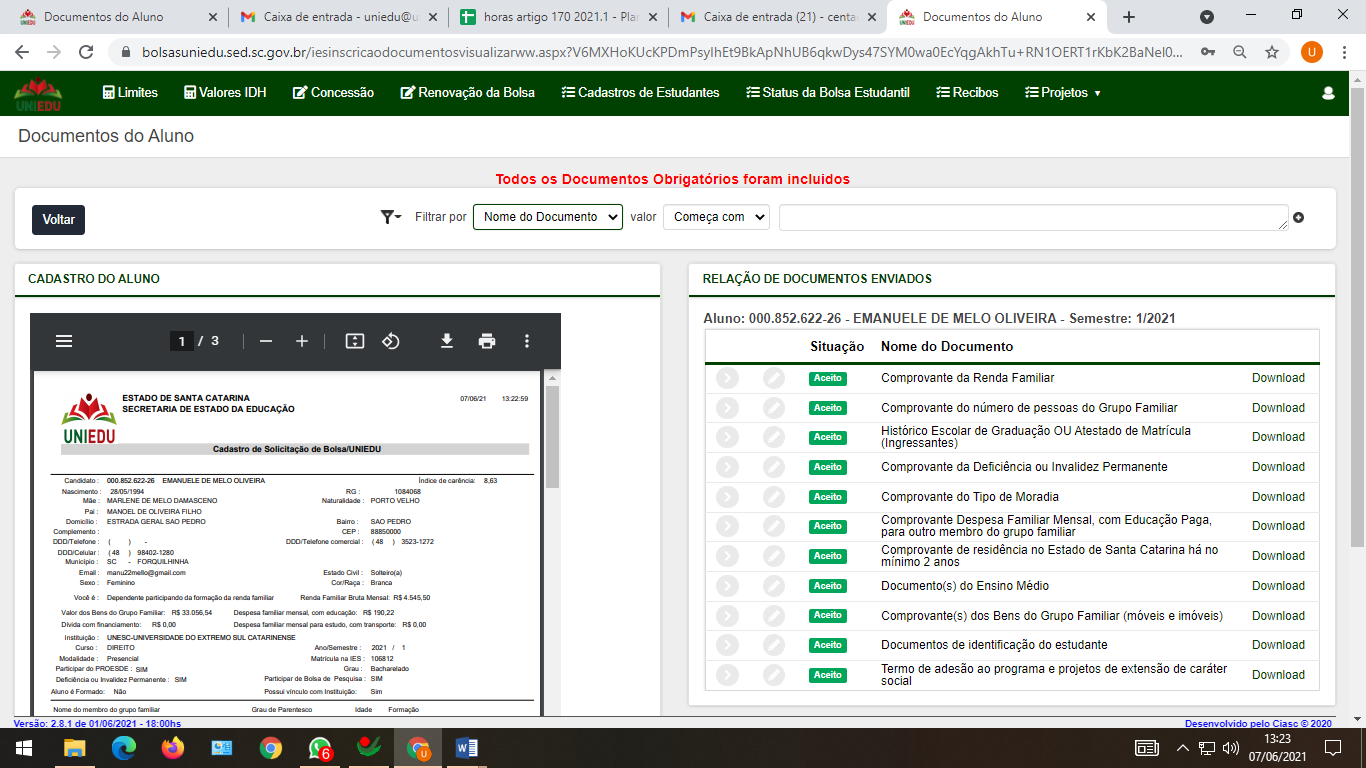 ANEXO IXDECLARAÇÃO DE BENSEu,  _____________________________________________________________, candidato(a) inscrito(a) no Programa Bolsas Licenciaturas no curso de __________________________________ , da Universidade do Extremo Sul Catarinense - UNESC, declaro sob as penas da lei e conforme estabelecido, que o patrimônio informado no formulário de inscrição é composto dos seguintes bens e respectivos valores: Declaração de Bens Todos os documentos devem estar reunidos em um único arquivo de Word, no formato de figura ou foto ou texto corrido;  Salvar o documento em PDF;  anexar os documentos no item Comprovante(s) dos Bens do Grupo Familiar (móveis e imóveis) Valor dos Bens do Grupo Familiar (móveis e imóveis)Dívida com financiamento                                     DESCRIÇÃO DOS BENSEx: Casa de Alvenaria com 100m², localizada na Rua Tal, n.° 000, Bairro Tal, na cidade Tal. Repetir o exemplo nos casos de casas; apartamentos; terrenos e salas comerciais. Nos casos de carros e motocicletas incluir a marca, o ano e o modelo; nos casos de benfeitorias agrícolas incluir o tipo da benfeitoria e nos casos de Quotas de empresas incluir o percentual de quotas e o nome da empresa. Valor descrever o valor de mercado atualizadoR$R$R$SOMA TOTAL DOS VALORESR$ 1º Testemunha Nome: CPF:RG:Telefone: Endereço ______________________Assinatura2º Testemunha Nome: CPF:RG:Telefone: Endereço ______________________Assinatura